Brustgesundheitszentrum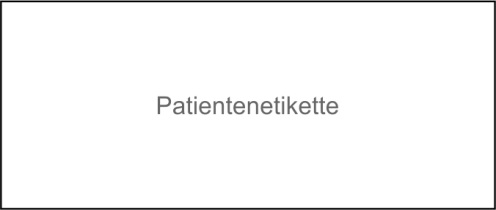 Ansprechpartner (Arzt/ Spital) ____________________________Telefonnummer (Arzt): _________________________________Telefonnummer (PatientIn): _____________________________       Anamnese bzgl. erblichen Brustkrebs am      _ _  / _ _  / _ _ _ _Ist/war die zu untersuchende Person an einem Tumor erkrankt?       □ ja      □ neinWenn ja, an welchem? Bitte Lokalisation, Histologie und andere Charakteristika u.a. HR- & Her2neu-Status sowie Alter bei (Krebs-)Diagnose; bei mehreren Tumoren bitte alle angeben. ………………………………………………………………………………………………………………………………………………………………………………………………………………………………………………………………………………………………………………………………………………………Familienanamnesev = väterlicherseits; m = mütterlicherseits        * Wenn verfügbar, externe Vorbefunde in Kopie beilegen.                                                           Indikation zur Testung		□ therapeutisch	(auch palliativ)	□ prädiktiv	□ BestätigungstestungPriorisierte Analyse	    	□ ja (innerhalb von 6 Wo)	□ nein Testung nicht gewünscht   	□Prüfung der Kriterien gemäß Hauptverband (bitte ankreuzen):Andere Indikation (z.B. triple-negativer Brustkrebs im Alter unter 60 Jahren, palliative SituationStammbaumStammbaum über 3-5 Generationen mit Kennzeichnung aller Familienmitglieder mit BC/OC oder verwandten Tumoren (z.B. Pankreas oder Melanom). Bei Betroffenen Symbol (Mann □, Frau ○) ausfüllen und daneben schreiben, ob BC / OC / Pankreas / Melanom etc. vorliegt.Wichtig ist die Angabe aller Kinder und Kindeskinder sowohl von der IndexpatientIn wie auch von den Geschwistern der IndexpatientIn.Name der erkrankten PersonVerwandtschaftsgrad (inkl. Geburtsjahr) Erkrankung, genet. Analyse erfolgt, MutationAlter beiErkrankungv □ m □BC □ OC □  gen. Analyse  ja □ nein □Mutation*:v □ m □BC □ OC □ gen. Analyse  ja □ nein □Mutation*:v □ m □BC □ OC □ gen. Analyse  ja □ nein □Mutation*:v □ m □BC □ OC □ gen. Analyse  ja □ nein □Mutation*:v □ m □BC □ OC □ gen. Analyse  ja □ nein □Mutation*:Wenn eine Frau in der Familie betroffen ist□ Brustkrebs vor dem 36. Lebensjahr□ Beidseitiger Brustkrebs, davon eine Erkrankung vor dem 51. Lebensjahr□ an Brust- und Eierstockkrebs erkrankt, altersunabhängigWenn mehrere betroffene Personen im gleichen  Familienzweig vorkommen□ Zwei Frauen mit Brustkrebs, davon eine Erkrankung vor dem 51. Lebensjahr□ Eine Frau mit Brustkrebs und eine Frau mit Eierstockkrebs□ Zwei Frauen mit Eierstockkrebs□ Drei oder mehr Frauen mit Brustkrebs□ Ein Mann mit Brustkrebs □ Eine krankheitsrelevante Mutation in BRCA1/2 Gen bekannt                        (Mutation: _______________________________________________________)